ЗАДАНИЕ на выполнение КР  (ККР)  и список вариантов заданий.    Выполнить расчёты по аналитическому выравниванию временного ряда по 3-м различным функциям аппроксимации, применив табличный метод расчёта. Исходными данными являются системы нормальных уравнений.Линейнаязависимость (прямая):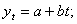 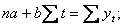 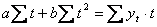 Определить значимость по критерию Фишера и определить среднюю ошибку аппроксимации, применив следующие соотношения:А) индекс корреляции: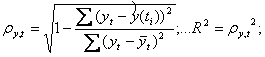 Б) средняя ошибка аппроксимации: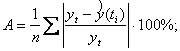 В) критерий Фишера:(для параболы m=3)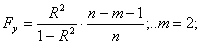     Полученные значения критерия Фишера сравниваются с их соответствующими значениями в таблице [2] c. 564, и если полученные значения превышают табличные, то аппроксимирующая функция удовлетворяет условиям аналитического выравнивания. Функция, у которой наибольшее значение критерия Фишера наилучшим образом удовлетворяет данным условиям.    Для выполнения ККР достаточно выровнять временные ряды по трём функциям аппроксимации.Произвести расчёты табличным методом по аналитическому выравниванию временного ряда по 3 – м для ККР функциям аппроксимации.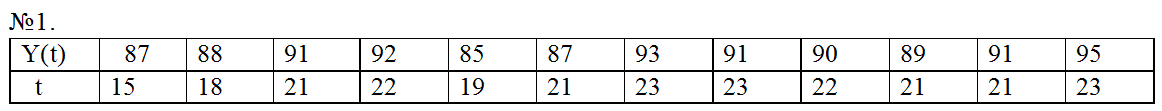 